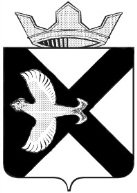 ДумаМУНИЦИПАЛЬНОГО ОБРАЗОВАНИЯПОСЕЛОК БОРОВСКИЙРЕШЕНИЕ30 июня  2021 г.					 			                      № 140рп. БоровскийТюменского муниципального районаЗаслушав и обсудив информацию администрации муниципального образования поселок Боровский О состоянии охраны общественного порядка и борьбы с преступностью, в том числе подростковой, на территории муниципального образования поселок Боровский за 2020 год. О проделанной работе по выявлению и наказанию нарушителей правил продажи спиртных напитков. О работе ДНД п. Боровский.в соответствии со статьей 23 Устава муниципального образования поселок Боровский, Дума муниципального образования поселок БоровскийРЕШИЛА:1. Информацию о состоянии охраны общественного порядка и борьбы с преступностью, в том числе подростковой, на территории муниципального образования поселок Боровский за 2020 год. О проделанной работе по выявлению и наказанию нарушителей правил продажи спиртных напитков. О работе ДНД п. Боровский. принять к сведению согласно приложению.2. Настоящее решение вступает в силу с момента подписания.Председатель Думы  							      В.Н. СамохваловПриложение к решению Думы  муниципального образования поселок Боровскийот 30.06.2021 № 140ИНФОРМАЦИЯ администрации муниципального образования  поселок  Боровскийо состоянии охраны общественного порядка и борьбы с преступностью, в том числе подростковой, на территории муниципального образования поселок Боровский за 2020 год. О проделанной работе по выявлению и наказанию нарушителей правил продажи спиртных напитков. О работе ДНД п. Боровский.В 2020 году МО МВД во взаимодействии с другими правоохранительными органами, органами исполнительной власти и местного самоуправления удалось обеспечить контроль за криминальной обстановкой, общественным порядком и безопасностью граждан, сохранить стабильность оперативной обстановки в районе. По итогам года снижено число зарегистрированных преступлений с 2239 до 1912 (-14,6%). Подтверждением этому явилось снижение уровня преступности (на 100 тысяч населения; с 1809,7 до 1501,5), значительно сократилось количество совершенных на территории обслуживания краж чужого имущества на 33,3% (с 832 до 555), (в то же время  увеличилось количество краж совершенных с использованием сети Internet или мобильной связи на 67,9 % (с 81 до 136), количество совершенных грабежей сократилось на 47,6% (с 21 до 11), на 30,4% меньше совершено неправомерных завладений транспортными средствами (с 23 до 16).Вместе с тем, число зарегистрированных мошенничеств, в отчетном периоде совершено на 3,5% больше; со 172 до 178.Одной из причин роста таких преступлений является значительное увеличение числа преступлений, совершенных с использованием информационно-телекоммуникационных технологий (с 77 до 130).Большое внимание уделялось профилактической работе данного вида преступлениям.С целью профилактики указанных преступлений, нами прежде всего принимаются меры по доведению до жителей информации о способах совершения данных преступлений и необходимых действиях чтобы не стать жертвой преступников. Данная информация размещается в СМИ, через сеть Internet. Кроме того мы стали использовать способ приведения примеров которые размещаем в группах и социальных сетях муниципальных образований. Разработанные управлением листовки Ф А5 и А2 распределены между службами и членами народной дружины и размещены в банковских организациях, в почтовых отделениях, многоквартирных домах, а так же на информационных стендах населенных пунктов района. (Справочно: Выпущено 2000 листовок из них 100 листовок в формате А-2 и 1900 в формате А-5, 100 листовок формата А-2 размещены в 76 населенных пунктах находящихся на территории обслуживания МО МВД РФ «Тюменский», 1900 листовок в формате А-5 переданы: ОУР- 650, УУП- 410, ОВМ- 200, ГИБДД-140, ППС- 100, ДНД-400, листовки были размещены в 12 банковских организациях, в 21 почтовом отделении, 21 администрации, 256 многоквартирных домах, а так же на информационных стендах 56 населенных пунктов). На территории Боровского муниципального образования за 2020 год зарегистрировано – 172 (аппг - 240) преступления, из них наибольшее количество составляют:- кражи – 68 (аппг - 107);- 26 угроз убийством (аппг - 20);- 12 преступлений связанных с причинением различной степени тяжести вреда здоровью (аппг - 13); - 1 мошенничество (аппг - 10);- 22 преступления связанных с нарушением правил дорожного движения (аппг - 23);- 4 преступления связанных с незаконной рубкой лесных насаждений (аппг – 6); - 3 преступления связанных с неправомерным завладением автомобилем или иным транспортным средством (аппг- 8);- 19 преступлений связанных с незаконным приобретением и хранением наркотических средств (аппг – 9);- 5 преступления связанных с умышленным уничтожением имущества (аппг -5);- 8 грабежей (аппг –6);- 2 разбойных нападения (аппг -1);- 2 вымогательства (аппг-0) и другие.За 2020 год не допущено, по сравнению с пошлым годом, совершение преступлений несовершеннолетними на территории п Боровского МО (п.г.-2).			Однако за 12 месяцев 2020 года несовершеннолетними проживающими в п. Боровский совершено 4 общественно-опасных деяния: (- ст. 119 УК РФ - Бадрызлова, - ст. 115 УК РФ Угрюмов, - ст. 134 УК РФ Бакланов, - ст. 306 УК РФ Красикова.  	В отношении всех несовершеннолетних, совершивших общественно-опасные деяния, принято решение о постановке на профилактический учет в ОДН.На территории МО было выявлено – 420 (аппг- 422) административных правонарушения: - 98- мелких хулиганств (аппг - 135);- 20 появление в общественных местах в состоянии опьянения (аппг -18);- 25 Потреблений (распитие) алкогольной продукции в запрещенных местах либо потребление наркотических средств или психотропных веществ, новых потенциально опасных психоактивных веществ или одурманивающих веществ в общественных местах (аппг- 21);- 27 административных правонарушений по неисполнению родителями или другими представителями обязанностей (аппг - 25); - 104 административных правонарушения по невыполнению правил поведения в чрезвычайной ситуации или угрозе ее возникновения.- 29 - нарушение правил дорожного движения пешеходом или иным лицом, участвующим в процессе дорожного движения (аппг – 20);- 30- Умышленная порча документа, удостоверяющего личность гражданина (паспорта), либо утрата документа, удостоверяющего личность гражданина (паспорта), по небрежности  (аппг - 11);Сотрудниками ОЭБиПК МО МВД России «Тюменский» на постоянной основе проводятся мероприятия по выявлению и пресечению незаконной деятельности в сфере производства и оборота этилового спирта, алкогольной, спиртосодержащей и табачной продукции.- п. Боровский, ул. Вокзальная, д. 63, магазин «Экспресс», продавец Косарева Т.В. осуществляла продажу алкогольной продукции без лицензии. В ходе осмотра изъято 4 бутылки водки, объемом 0,5 л. Составлен протокол по ч. 2 ст. 14.1 КоАП РФ.06.04.2021 г. в магазине «Адам и Ева», расположенном по адресу: Тюменская область, Тюменский район, п. Боровский, ул. Советская, 23А, был выявлен факт реализации алкогольной продукции с признаками контрафактности. В ходе осмотра магазина было изъято следующее: 2 бутылки водки «Хортица» объемом 0,5 литров, 4 бутылки водки «Родник Сибири» объемом 0,5 литров, 2 бутылки водки «Финская ice» объемом 0,5 литров, 1 бутылка водки «Финская ice» объемом 0,25 литров на общую сумму 2 500 руб. В действиях продавца магазина Урманбекк Д. усматриваются признаки состава административного преступления, предусмотренного ч. 2 ст. 14.1 КоАП РФ.07.04.2021 г. сотрудниками ПДН ОУУП и ОДН МО МВД России «Тюменский» в магазине «Выбор 5», принадлежащий ООО «Армада», расположенном по адресу: Тюменская область, Тюменский район, п. Боровский, ул. Трактовая, 10, был выявлен факт продажи алкогольной продукции несовершеннолетнему лицу. В действиях продавца магазина Семеновой Н.В. усматриваются признаки состава административного правонарушения, предусмотренные ч. 2.1 ст. 14.16 КоАП РФ.В результате планомерной работы во взаимодействии со всеми правоохранительными органами, органами исполнительной власти каких-либо нарушений общественного порядка и массовых протестных акций не допущено. На 1 июня 2021 года в реестре народных дружинников межмуниципального отдела полиции «Тюменский» состоит 151 член Народной дружины Тюменского района, 9 человек из которых на постоянной основе проживают в п. Боровском.Деятельность нашей общественной организации регламентируется Федеральным законом от 02.04.2014 № 44-ФЗ «Об участии граждан в охране общественного порядка», Законом Тюменской области от 30.11.2001 № 438 «Об участии жителей Тюменской области в охране общественного порядка» и Уставом Народной дружины.Основными направлениями деятельности Народной дружины являются: охрана общественного порядка при проведении спортивных,  массовых мероприятий, посвященных важным государственным событиям, общенациональным и религиозным праздникам;патрулирование территории  сельских поселений;участие совместно с сотрудниками межмуниципального отдела полиции «Тюменский» в оперативно-профилактических мероприятиях;проверки по месту жительства лиц, состоящих на учете в уголовно-исполнительной инспекции по Тюменскому району, МО МВД РФ «Тюменский», а также лиц, состоящих в Едином банке лиц, нуждающихся в оказании мер социальной поддержки, Комплексного центра социального обслуживания населения Тюменского района;Выход на дежурства членов отряда Народной дружины Боровского МО осуществляется согласно ежемесячным графикам выхода на дежурства, которые согласовываются с руководителями МО и представителями полиции в лице участковых уполномоченных полиции. За 2020 год  количество выходов дружинников на дежурство в п.Боровском составило 406, за пять месяцев 2021 - 57. Снижение количества выходов на дежурства по сравнению с прошлым годом прежде всего вызвано уменьшением числа проводимых массовых мероприятий. Кроме того из 9-ти членов НД Боровского отряда в этом году в дежурствах приняло участие всего 5 человек. 4 человека в силу своего возраста имели ограничения для участия в дежурствах, в связи с эпидемиологической обстановкой, вызванной коронавирусной инфекцией.Совместно с представителями Боровской администрации в 2021 году проведено проверок по месту жительства 46 лиц, состоящих на профилактический учетах, с лицами, склонными к совершению правонарушений, проведены профилактические беседы. Отдельным направлением является профилактическая работа среди населения района, в 2021 году членами Народной дружины проведено 86 агитационных бесед с гражданами, проживающими в п. Боровском. Проведено 35 бесед в целях распространения правовых знаний. По инициативе МО МВД РФ «Тюменский» члены Народной дружины дважды приняли активное участие в проведении  профилактической операции «Мошенник» (в целях предупреждения хищений денежных средств с банковских карт), члены дружины в публичных местах расклеивались памятки: «Как не стать жертвой мошенников», раздавали гражданам листовки, проводили профилактические беседы.   В составе Народной дружины активно действует мобильный отряд, созданный из числа офицеров МВД РФ в отставке, что позволяет оказывать  незамедлительное и эффективное содействие полиции  и главам МО в охране общественного порядка и решении других задач на территории всего Тюменского района.Мобильный отряд по просьбе руководителей местной администрации дважды в этом году привлекался при проведении массовых мероприятий на территории Боровского МО, одно из которых было посвящено празднованию Победы. В период пожароопасной ситуации  4 раза принимали  участие в патрулировании, совместно с сотрудниками МО МВД «Тюменский», в местах массового отдыха людей и лесных массивах Боровского МО.(18-22 км Ялуторовского тракта) С апреля 2020 года в практику деятельности Народной дружины внедрена новая форма совместного патрулирования населенных пунктов Тюменского района совместными экипажами из сотрудников патрульно-постовой службы межмуниципального отдела полиции «Тюменский» и казаков отряда Народной дружины п. Богандинский. Один экипаж закреплен на постоянной основе на маршруте патрулирования, который охватывает территории Богандинского, Винзилинского и Боровского МО Большинство этих дежурств выпадает  на выходные дни. В п.Боровском с начала этого года при совместном патрулировании раскрыто 2 преступления и выявлено 39 административных правонарушений, виновные задержаны и  привлечены к ответственности.При проведении религиозных праздников на территории Боровского МО на постоянной основе участвуют народные дружинники из числа реестровых казаков Тюменского Хуторского Казачьего общества. С начала этого года прошло четыре таких праздника.В 2021 году почти вдвое уменьшилось финансирование деятельности Народной дружины, а востребованность участия дружинников в  мероприятиях по обеспечению правопорядка на территории Тюменского муниципального района по прежнему велика. На сегодняшний день у администрации МО п. Боровский с Народной дружиной Тюменского муниципального района имеется полное взаимопонимание по вопросам обеспечения правопорядка, всегда готовы оказать в этом посильную помощь.Заместитель главы сельского поселенияЕ.Б. ЩапошниковаИнформация о состоянии охраны общественного порядка и борьбы с преступностью, в том числе подростковой, на территории муниципального образования поселок Боровский за 2020 год. О проделанной работе по выявлению и наказанию нарушителей правил продажи спиртных напитков. О работе ДНД п. Боровский.